         ҠАРАР                                                                              ПОСТАНОВЛЕНИЕ  29 апрель 2016 й.	            №  144                    	 29 апреля 2016 г.«О признании утратившим силу постановления  администрации сельского поселения Шаранский сельсовет муниципального района Шаранский район Республики Башкортостан»  В целях приведения муниципальных правовых актов администрации сельского поселения Шаранский сельсовет муниципального района Шаранский район Республики Башкортостан в соответствие с действующим законодательством, ПОСТАНОВЛЯЮ:1. Постановление администрации сельского поселения Шаранский сельсовет муниципального района Шаранский район Республики Башкортостан № 17 от 01 апреля 2008 года «О специализированных жилых помещениях» признать утратившим силу. 2. Обнародовать настоящее постановление в здании администрации сельского поселения Шаранский сельсовет и на официальном сайте сельского поселения в сети Интернет.3. Настоящее	постановление вступает в силу с момента его обнародования.4. Контроль за исполнением настоящего постановления оставляю за собой.Глава сельского поселения                                                                    Р.М. НуриевМуниципаль районыныңШаран  ауыл Советыауыл биләмәһе ХакимиәтеБашкортостан РеспубликаһыШаран районы452630 Шаран ауылы, Пролетар урамы 62Тел.(347) 2-22-43,e-mail:sssharanss@yandex.ruШаран  ауылы, тел.(34769) 2-22-43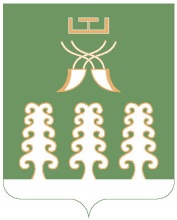 Администрация сельского поселенияШаранский  сельсоветмуниципального районаШаранский районРеспублика Башкортостан452630 с. Шаран ул. Пролетарская,62Тел.(347) 2-22-43,e-mail:sssharanss@yandex.ruс. Шаран тел.(34769) 2-22-43